NAFTA (North American Free Trade Agreement) – Placard XMission statement:   The North American Free Trade Agreement’s purpose is to increase contact to foreign markets for U.S. exports through the elimination of taxed and non-taxed barriers of trade. Countries involved:  Mexico, Canada and the United StatesFunctions: NAFTA is an organization that affects the transfer of goods between the U.S., Canada and     Mexico (highland, 2012).One of the functions of NAFTA is to eliminate some of the tariffs on imports between the U.S., Canada and Mexico (Highland, 2012). The goal of this is to strengthen trade within the continent and to make it cheaper and easier to trade within the continent than with other countries.Trade between the U.S., Canada and Mexico affects products produced in North America. The agreement strictly prohibits any trade benefits to most products that are not from North America (Highland, 2012).Facts:Created 20 years ago to expand trade between the U.S., Canada and MexicoLargest free trade agreement in the worldRegion is home to about 444 million people. Of those, about 33 million live in Canada, about 304 million in the U.S. and about 106 people in MexicoLanguages consist of English, Spanish and French. However, many other languages are spoken across the continentThe NAFTA Organization has put tariffs affect on trading in dairy, poultry, eggs and sugar. This makes it harder for non-NAFTA countries to trade because tariffs make goods more expensive.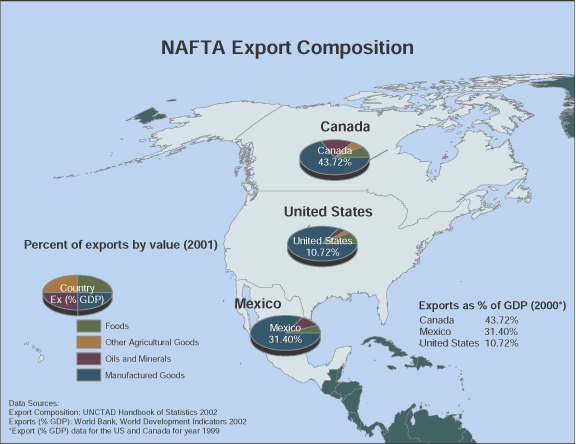 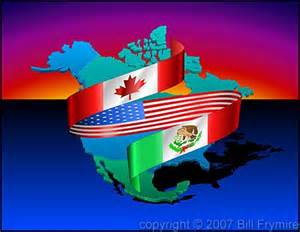 